Global Technology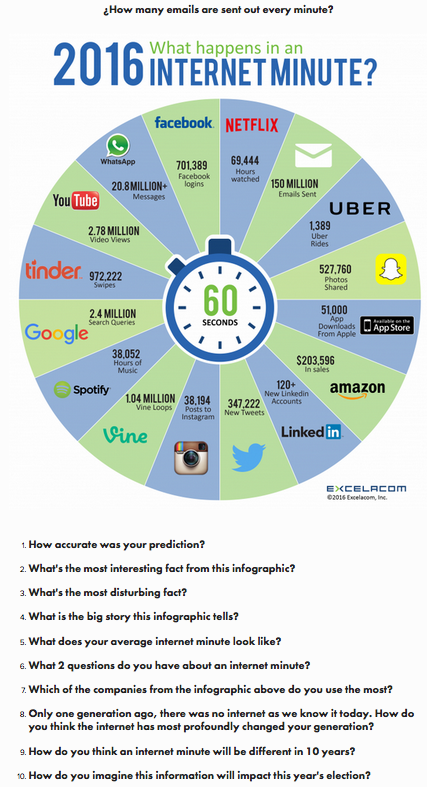 How accurate was your prediction?What’s the most interesting fact from this infographic?What’s the most disturbing fact?What’s the most surprising fact?What is the big story this infographic tells?Is this good news?What does this infographic tell you about globalization?What question do you have about this infographic?Which of the companies in the infographic do you use the most?Only one generation ago, there was no internet as we know it today. How do you thin the internet has most profoundly changed your generation?How do you think an internet minute will be different in 10 years? Do you control the internet more than it controls you?